Тестові завдання з всесвітньої історії за темою:«Передумови Другої світової війни»Варіант І1. Укажіть рік підписання німецько-польського договору про ненапад:А 1933 рік;Б 1934 рік; В 1935 рік;Г 1936 рік.2. Британський міністр Семюель Гор у період загострення «судейської проблеми» заявив: «Потрібно кинути собаці кістку, щоб він хоч на якийсь час перестав гавкати». Як називають політику з таким світоглядом?А «колективна безпека»;Б «пацифікація»;В «процвітання»;Г «умиротворення». 3. На який термін укладався Антикомінтернівський пакт?А на 5 років; Б на 7 років;В на 10 років;Г на 15 років.4. Коли було проведено плебісцит, результатом якого стало приєднання Саару до Німеччини?А 1934 року;Б 1935 року; В 1936 року;Г 1937 року.5. Яка з цих держав першою приєдналася до Антикомінтернівського пакту?А Болгарія;Б Іспанія;В Італія; Г Угорщина.6. Коли була створена держава Маньчжоу-го?А у 1931 році;Б у 1932 році; В у 1933 році;Г у 1934 році.7. Коли німецька армія окупувала Рейнську демілітаризацій ну зону?А 3 жовтня 1935 року;Б 7 березня 1936 року; В 5 травня 1936 року;Г 23 жовтня 1936 року.                    8. Укажіть рік початку війни Італії проти Ефіопії:А 1933 рік;Б 1934 рік;В 1935 рік; Г 1936 рік.9. Якого року сталася подія, що привернула увагу карикатуриста?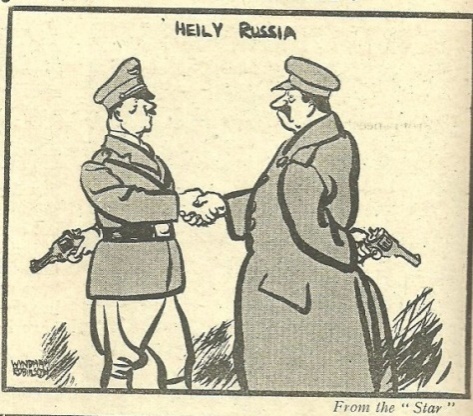 А 1933 року;Б 1935 року;В 1937 року;Г 1939 року. 10. Яка країна була виключена з Ліги Націй у другій половині 30-х років ХХ століття?А Ефіопія;Б Італія; В Німеччина;ГЯпонія.11. Яку назву отримав воєнно-політичний союз Грецької республіки, Королівства Румунія, Королівства Югославія та Туреччини?А Балканська Антанта; Б Мала Антанта;В Четверний Союз;Г Фронт Стрези.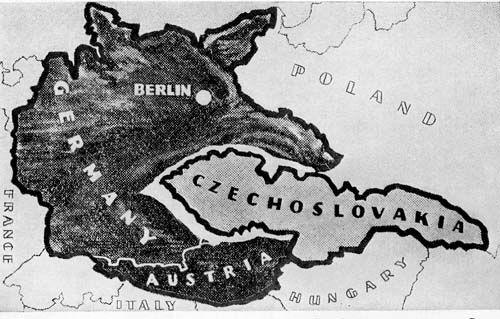 12. Якого року сталася подія, що стала темою для карикатури?А 1936 року;Б 1937 року;В 1938 року;Г 1939 року. Варіант ІІ1. На який строк було укладено договір про ненапад між Німеччиною та Польщею?А на 5 років; Б на 7 років;В на 10 років; Г на 13,5 років.2. Якого року Німеччина вийшла з Ліги Націй?А 1932 року;Б 1933 року; В 1934 року;Г 1935 року.3. Яку назву отримала політика групи країн, що полягає в поступках державі-агресору?А «аншлюс»;Б «заколисування»;В «пацифікація»;Г «умиротворення». 4. Яка територія за Версальським договором була оголошена демілітаризованою зоною?А Клайпедський край;Б Рейнська область; В Саарський басейн;Г Судетська область;5. Якого року був підписаний Антикомінтернівський пакт?А 1934 року;Б 1935 року;В 1936 року; Г 1937 року.6. Коли відбулися збройні зіткнення між Японією та Радянським Союзом біля озера Хасан?А у 1936 році;Б у 1937 році;В у 1938 році; Г у 1939 році.7. Укажіть рік, коли відбулася подія, що стала темою для малюнку карикатуриста: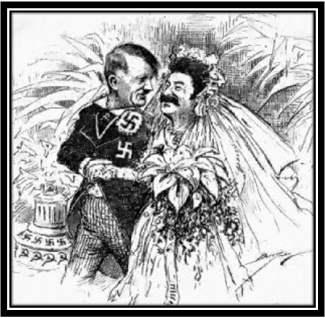 А 1933 рік;Б 1935 рік;В 1937 рік;Г 1939 рік. 8. З ініціативи якої країни була створена держава Маньчжоу-го?А Китаю;Б СРСР;В США;Г Японії. 9. Якого року спалахнула громадянська війна в Іспанії?А 1935 року;Б 1936 року; В 1937 року;Г 1938 року.10. Для військового стримування якої держави створювався Фронт Стрези?А Австрії;Б Німеччини; В СРСР;Г Японії.11. Якого року сталася подія, що стала темою для карикатури?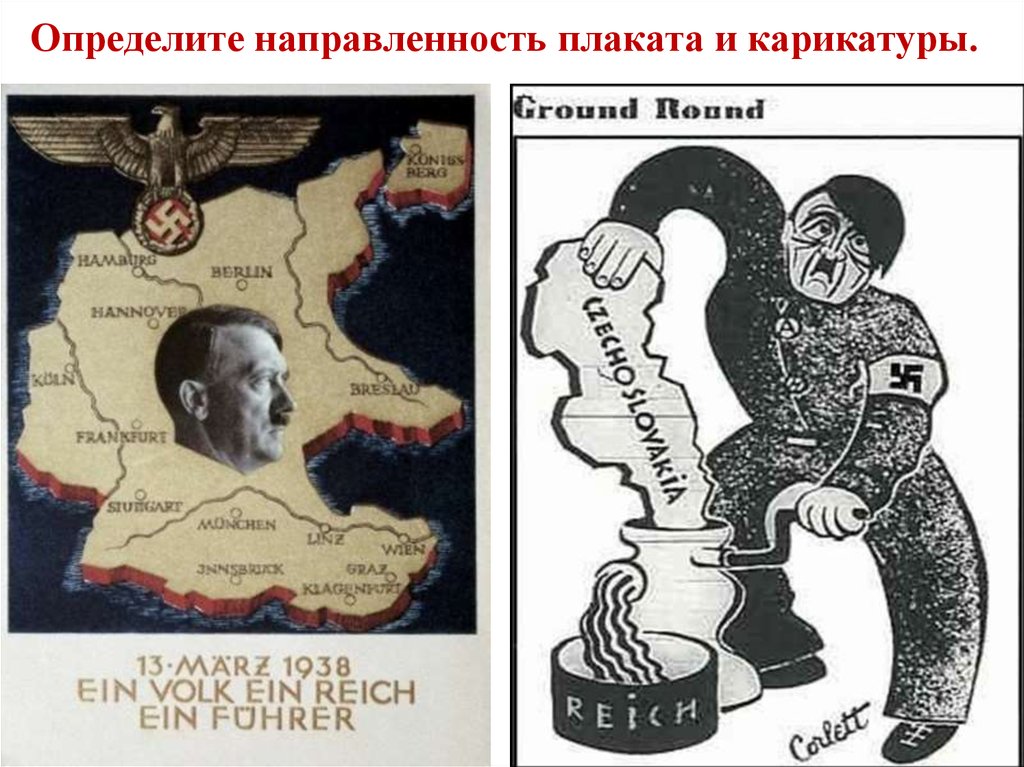 А 1936 року;Б 1937 року;В 1938 року;Г– 1939 року. 12. Керівництво  якої держави стало ініціатором створення Балканської Антанти?А Великої Британії;Б Болгарії;В Туреччини;Г Франції. (Зробити на подвійних аркушах)